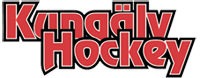 Varmt välkomna till Kungälv hockey -09 poolspel i Munkedal söndag 16:e novVi vill bjuda in till ledarfika kl 12:40 för ett gott snack innan vi drar igång med spelet.Det kommer att finnas café öppet under dagen som Munkedal kommer att sköta.       Tid              Plan                     Hemma                                                            Borta13:20AUddevalla Blue Rocks BlåStenungsund HF Vit13:20BKungälv IK BlåUddevalla Blue Rocks Vit14:10AStenungsund HF VitKungälvs IK Blå14:10BKungälv IK VitUddevalla Blue Rocks Vit                          ISVÅRD15:00AUddevalla Blue Rocks BlåKungälvs IK Blå15:00BStenungsund HF VitKungälvs IK Vit16:10AKungälvs IK VitUddevalla Blue Rocks Blå16:10BUddevalla Blue Rocks VitStenungsund HF Vit